                                                          Карабаева Даметкен Кабиденовна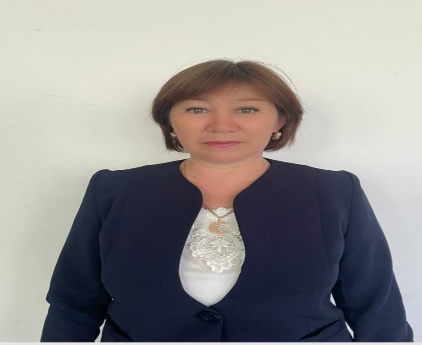                                         Ақмола облысы білім басқармасының  Целиноград ауданы бойынша  білім бөлімі                                                                                                                                            Төңкеріс ауылының жалпы орта білім беретін                                 мектебі» КММ       Алдаркосе – народный геройРаздел 3. Раздел 3. Культурное наследиеКультурное наследиеКультурное наследиеКультурное наследиеКультурное наследиеФ.И.О. преподавателя:Ф.И.О. преподавателя:Карабаева Даметкен КабиденовнаКарабаева Даметкен КабиденовнаКарабаева Даметкен КабиденовнаКарабаева Даметкен КабиденовнаКарабаева Даметкен КабиденовнаДата:Дата:КЛАСС: 4УРОК 21КЛАСС: 4УРОК 21Количество присутствующих:Количество присутствующих:Количество отсутствующих:Количество отсутствующих:Количество отсутствующих:Тема Тема Алдаркосе – народный геройАлдаркосе – народный геройАлдаркосе – народный геройАлдаркосе – народный геройАлдаркосе – народный геройЦели обучения, которым посвящен урокЦели обучения, которым посвящен урок4.3.3.1 определять тексты разных жанров (загадка)4.5.1.7 согласовывать слова, обознача-ющие признаки предметов, со словами-предметами4.3.3.1 определять тексты разных жанров (загадка)4.5.1.7 согласовывать слова, обознача-ющие признаки предметов, со словами-предметами4.3.3.1 определять тексты разных жанров (загадка)4.5.1.7 согласовывать слова, обознача-ющие признаки предметов, со словами-предметами4.3.3.1 определять тексты разных жанров (загадка)4.5.1.7 согласовывать слова, обознача-ющие признаки предметов, со словами-предметами4.3.3.1 определять тексты разных жанров (загадка)4.5.1.7 согласовывать слова, обознача-ющие признаки предметов, со словами-предметамиПланПланПланПланПланПланируемое времяДеятельность педагогаДеятельность педагогаДеятельность учащихсяДеятельность учащихсяОцени-ваниеРесурсыНачало урока1. Организационный момент.Деление на группы. Делятся на следующие группы:1 группа – «Сказка»2 группа – «Загадки»1. Организационный момент.Деление на группы. Делятся на следующие группы:1 группа – «Сказка»2 группа – «Загадки»Приветствие учащихся на двух языках. Приветствие учащихся на двух языках. Психологический настрой. Прием «Приём «Улыбка»Начало урока2. Актуализация знаний.Ф) Отгадайте загадку: - В шубе чудесной я был, жадного бая перехитрил.-Он живет без бороды,С баем говорит на ты.Он над баями смеется,В руки баям не дается.Смех его священный дар.И зовут его ......-Лошаденку он худую          Глупый-глупый бай КодарОбменял на дорогую.           Обманул его ......Жадный бай ему поверилИ овец своих доверил. 2. Актуализация знаний.Ф) Отгадайте загадку: - В шубе чудесной я был, жадного бая перехитрил.-Он живет без бороды,С баем говорит на ты.Он над баями смеется,В руки баям не дается.Смех его священный дар.И зовут его ......-Лошаденку он худую          Глупый-глупый бай КодарОбменял на дорогую.           Обманул его ......Жадный бай ему поверилИ овец своих доверил. Ученики отгадывают загадки.Ученики отгадывают загадки.ФО «Словес-ная похвала»Цветные фишки Приём «Загадка»Изучение нового материала.Метод ВО Введение темы:-Ребята, что такое сказки?-Какие казахские народные сказки вы знаете?-Чему учат сказки?-Какие виды сказок вы знаете?Изучение нового материала.Метод ВО Введение темы:-Ребята, что такое сказки?-Какие казахские народные сказки вы знаете?-Чему учат сказки?-Какие виды сказок вы знаете?Учащиеся отвечают на вопросы, определяя тему и цель урокаУчащиеся отвечают на вопросы, определяя тему и цель урокаЧтение и письмо. Приём «Вопрос-ответ»Середина урока Ф) Работа в группе.-Определить цели сказок волшебных, бытовых и сказок о животных.Ф) Работа в группе.-Определить цели сказок волшебных, бытовых и сказок о животных.(Деятельность учащихся). Ученики  соотносят цели соответствующей сказки.(Деятельность учащихся). Ученики  соотносят цели соответствующей сказки.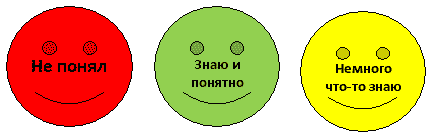 Карточки группамФО. Работа по теме урока. Упр. 2Допиши предложения, вставляя подходящие слова.Группа «Загадка» - 1-3-е предложения.Группа «Сказка» - 4-5-е предложения.И) Физминутка.ФО. Работа по теме урока. Упр. 2Допиши предложения, вставляя подходящие слова.Группа «Загадка» - 1-3-е предложения.Группа «Сказка» - 4-5-е предложения.И) Физминутка.Ученики записывают предложения, вставляя слова.Ученики записывают предложения, вставляя слова.ФО. «Указательный палец»Работа в рабочих тетрадях.Учебник, Упр.2Приём «Пятистишие»Учитель предложит ученикам используя материал упр. 2 составить синквейн.-Просмотр сказки «Волшебная ложка»Упр.4. Вспомни сказки об Алдаре Косе.Приём «Пятистишие»Учитель предложит ученикам используя материал упр. 2 составить синквейн.-Просмотр сказки «Волшебная ложка»Упр.4. Вспомни сказки об Алдаре Косе.Ученики с помощью учителя составляют синквейн..Просмотр сказки.Ученики читают отрывки из сказок про Алдара Косе и соотносят их с названиями.Ученики с помощью учителя составляют синквейн..Просмотр сказки.Ученики читают отрывки из сказок про Алдара Косе и соотносят их с названиями.ФО. «Словесная похвала»ФО. «Взаимооценивание»Работа в рабочих тетрадях.Конец урока.Рефлексия. Рефлексия. Ученики записывают ,на какой ступеньке они себя видят.Ученики записывают ,на какой ступеньке они себя видят.Приём «Лестница»Конец урока.Обратная связьОбратная связьРабота в рабочих тетрадях.Д/з: Упр.5, стр.51.Работа в рабочих тетрадях.Д/з: Упр.5, стр.51.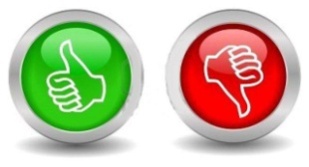 